Records Retention and Disposal Schedule2017-2018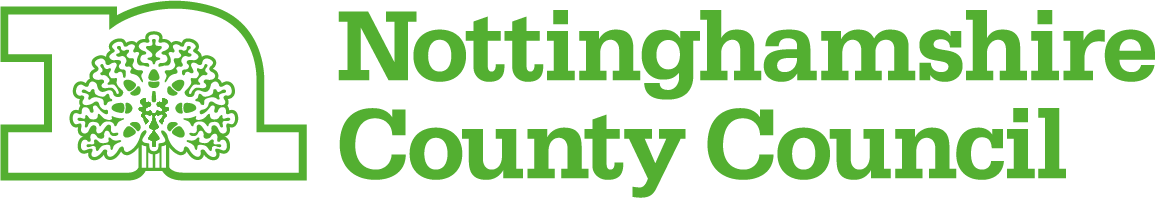 Version ControlContentsIntroduction										4Scope											4Objectives of the Schedule								4Responsibilities									5Disposal of Records									5Transfer of Records to Nottinghamshire Archives					6Independent Inquiry into Child Sexual Abuse					6Reviewing the Schedule								6Retention Quick Reference Section							7Full Records Retention and Disposal Schedule					14	Adult Social Care and Health							15	Children and Families								17	Community Safety								20	Democracy									22	Education									24	Environment									26	Finance									28	Health and Safety								33	Human Resources								36	Information Communications Technology					40	Information Management							41	Management									43	Physical Assets and Property							47	Planning and Development Control						50	Risk Management and Insurance Administration				52	Index										56IntroductionThe Nottinghamshire County Council Records Retention and Disposal Schedule is arranged by function rather than departments and their hierarchical structures. The act of moving teams between departments does not usually result in a change to the authority’s functions. This approach enables the schedule to reflect the business of the authority regardless of the reporting structure of its officers.ScopeThis document provides details of the records created and retained by NCC, including those managed by Inspire’s Records Management Service. Records created or processed by a commissioned partner, where that partner is processing on behalf of NCC are also included. This document applies to all information which record the transactions of NCC whether they be held in paper or electronic format.Objectives of the ScheduleThe aims of this document are to:Prevent the premature destruction of records that need to be retained for a specified period to satisfy legal, financial and other requirements of public administration, for example, the Independent Inquiry into Child Sexual Abuse.Support compliance with the Data Protection Act, the Freedom of Information Act, the General Data Protection Regulation and other relevant legislation.Provide consistency for the destruction of those records not required permanently in order to reduce the costs of unnecessary storage.Promote improved Records Management practices within NCC which gives the public confidence that when information is destroyed it is done so according to well-considered rules.Assist in identifying records that may be worth preserving permanently as part of the authority’s archives.ResponsibilitiesGroup Managers and Team Managers  are responsible for ensuring:Record retention disposal schedules, policies and procedures are implemented in their teams.Recordkeeping systems and arrangements of records enable identification of records due for disposal.Records due for disposal are routinely identified and reviewed to ensure they are no longer required.Divergence from this schedule is authorised by the Information Asset Manager Staff dispose of records only in accordance with the approved NCC disposal policy and procedures.Records are disposed of appropriately considering their sensitivity, security classification and the media and format in which they are held.ICT equipment and storage media are disposed of securely ensuring all records, data and information are removed in such a way that it is not recoverable.Records of potential historic interest or research value are identified and transferred to Nottinghamshire Archives.Evidence of the disposal process is kept.All staff are responsible for:Following procedures and guidance for managing, retaining and disposing of records.Only disposing of records in accordance with the requirements outlined in this document (if authorised to do so).Ensuring that any divergence from this schedule is authorised,Disposal of RecordsRecords which are marked as destroy must be reviewed by an appropriate person prior to review, i.e. destruction is not an automatic action at the end of the stated retention period.Where records are to be destroyed the consent of the Information Asset Manager must be confirmed in writing prior to such destruction.Destruction must be confidential where required and must comply with the relevant NCC policy and procedures.[NCC to insert or reference process for approval of destruction of records]Transfer of Records to Nottinghamshire ArchivesRecords of potential historic interest or research value should be identified and transferred to Nottinghamshire Archives via the Records Management Service (currently operated by Inspire on behalf of Nottinghamshire County Council).‘Offer to Archivist for review’ is used to indicate record classes where the Archivist will not usually be interested in retaining the class of records, but may wish to retain those concerning high profile or controversial policies/projects.The Archivist may choose to select a sample of the records for permanent preservation in the archives; the remainder should be destroyed as specified in the Schedule. The sample may be random, selective or purposeful.Records no longer required for administrative use may still retain sensitive information. The Archivist should be informed of sensitivity at the time of transfer of the material to the archives, and an appropriate closure period agreed. The closure period should comply with Freedom of Information legislation and any internal policy.The Data Protection Act provides an exemption for information about identifiable living individuals that is held for research, statistical or historical purposes to be held indefinitely, provided specific requirements are met. It is the responsibility of the Archivist to ensure that this is so.Officers identifying records of historic value or which are noted as such in this schedule should contact the Records Management Service in the first instance.Independent Inquiry into Child Sexual AbuseIn a letter to the Chief Executive of Nottinghamshire County Council, dated 2nd July 2015, the chair of the IICSA issued a notice of retention and non-destruction of documents relating to the Inquiry. Until further notice no records which may be of use to the Inquiry may be destroyed.Reviewing the ScheduleThe schedule will be regularly reviewed and updated (every 6 months) by the Records Management Service to ensure that Nottinghamshire County Council is complying with the latest legislation and legal advice.Retention Quick Reference SectionFor further information on each of the following functions and associated records and the rationale for the retention period please see the Retention and Disposal Policies section of this schedule.Records Retention and Disposal ScheduleThis section provides details of the records retention periods, disposal action and authority such as legislation, codes of practice or guidance.Divergence from the retention and disposal schedule may be appropriate in certain circumstances. For example, a pending or actual legal action, investigation or inquiry, change of legislation or regulation, or to support legitimate business need.Any divergence from this schedule must be approved by the Information Asset Owner.IndexSubjects in bold are major functions which form part of the Quick Reference Section. For sub-functions, the following item in brackets is the major function.AAccident and Incident Reporting and Investigation(Adults) (Health & Safety)					33Accident and Incident Reporting and Investigation(Children) (Health & Safety)					33Accommodation Support (ASCH)					15Accounting and Reporting (Finance)					28Adoptions Management (Children & Families)			17Admissions and Transfers Processing (Education)			24Adult Social Care and Health					07, 15Advice Provision (Environmental Protection)				26Advice Provision (Health & Safety)					33Appeals Administration (Education)					24Animal Health and Welfare (Community Safety)			20Attendance and Time Recording (Human Resources)		36Audit (Risk Management & Insurance Administration)		52BBanking Administration (Finance)					28Budgets Management (Finance)					28Business Continuity Planning(Risk Management & Insurance Administration)		52Business Planning (Management)					43CCase Management (ASCH)						15CCTV (Information Management)					41Charities and Trusts Administration (Finance)			29Child in Need (Children & Families)					17Child Protection (Children & Families)				17Children and Families						07, 17Child Social Care Case Management(Excluding child protection) (Children & Families)		17Civic Offices Support (Democracy)					22Civil Emergency Planning and Response(Community Safety)						20Communications Management and Marketing(Management)							43Community Living and Disabilities Support (ASCH)			15Community Safety							08, 20Complaint Investigation and Enforcement(Community Safety)						20Complaint Investigation and Enforcement(Environmental Protection)					26Complaint Investigation and Enforcement(Planning & Development Control)				50Complaints Management (Management)				43Consultation and Engagement (Management)			44DDemocracy								08, 22Decision Making (Democracy)					22Developer Contribution & Obligation Negotiation(Planning & Development Control)				50Disciplinary and Grievance Procedures Administration(Human Resources)						36Disclosure and Barring Service Checking(Human Resources)						36EEducation								08, 24Electoral System Support (Democracy)				22Employment Contracts Management (Human Resources)		37Environmental Protection						09, 26Equipment Management (Physical Assets & Property)		47Events Management (Management)					44External Funding (Finance)						29FFacilities Management (Physical Assets & Property)		47Fair Trading Inspection and Monitoring(Community Safety)						21Feedback Processing (Management)				44Finance								09, 28Financial Planning (Finance)						29Foster Carer Supervision and Support(Successful applicants) (Children and Families)		18Foster Carer Supervision and Support(Unsuccessful applicants) (Children and Families)		18G	Grant Funding Administration (Finance)				30	HHazardous Substances Control (Health & Safety)			34Health and Safety							10, 33Health Assessment (Health & Safety)				34Health Surveillance and Exposure Monitoring(Health & Safety)						34Highway Adoption & Dedication (Transport & Infrastructure)					54Highway Asset Management (Transport & Infrastructure)		54Highway Maintenance (Transport & Infrastructure)			54Highway Scheme Delivery (Transport & Infrastructure)		55Highway Works Regulation (Transport & Infrastructure)		55Historic Environment Protection and Improvement(Environmental Protection)					26Human Resources							10, 36IICT Service Design (ICT)						40ICT Service Operation (ICT)						40ICT Service Transition (ICT)						40Income Processing (Finance)						30Industrial Relations Management (Human Resources)		37Information Access Management(Information Management)					41Information and Communications Technology (ICT)		11, 40Information Management						11, 41Information Security Management(Information Management)					41Insurance Claims(Risk Management & Insurance Administration)		52Insurance Policies Administration(Risk Management & Insurance Administration)		53LLand Access Agreements & Licencing(Physical Assets & Property)					47Land Management (Physical Assets & Property)			48Land & Premises Acquisition & Disposal(Physical Assets & Property)					48Land & Property Enquiry Processing(Planning and Development Control)				50Land Reclamation Scheme Management(Physical Assets & Property)					48Leave Administration (Human Resources)				37Loans and Leasing Administration (Finance)				30Looked After Children (Children & Families)				18MManagement								11, 43Member Support (Democracy)					23Mental Health Support (ASCH)					15Mineral & Waste Site Inspection & Monitoring(Planning & Development Control)				50NNatural Environment Protection and Improvement(Environmental Protection)					27PPassenger Transport Provision (Transport & Infrastructure)		55Payroll Administration (Finance)					30Pension Fund Management (Finance)				31Pension Scheme Administration (Finance)				31Performance Management and Review(Human Resources)						37Performance Monitoring and Reporting(Management)							44Physical Assets and Property					12, 47Planning and Development Control				12, 50Planning Application Processing(Planning & Development Control)				51Planning Consultation Processing(Planning & Development Control)				51Policy and Procedures Development	(Management)			45Pre-Employment Health Screening (Health & Safety)		35Premises Design & Construction Supervision(Physical Assets & Property)					49Pre-Planning Application Advice Provision(Planning & Development Control)				51Procurement (Finance)						31Pupil Files (SEND or NCC involvement) (Education)		24Purchasing and Payment Processing (Finance)			32RRecords Storage Management (Information Management)		41Recruitment and Termination Administration(Human Resources)						38Research and Analysis (Management)				45Residential Homes Management (Children & Families)		19Rights of Way Network Management(Transport & Infrastructure)					56RIPA Processing (Information Management)				42Risk Assessment (Health & Safety)					35Risk Management and Insurance Administration			13, 52SSafety Registration and Licensing (Community Safety)		21Sample and Product Testing (Community Safety)			21Schedule 1 Offenders (Children & Families)				19School Capacity Planning (Education)				24SEND Case Files (Education)					25Sickness Absence Management (Human Resources)		38Serious Case Review (Children & Families)				19Staff Training (Individual Training Records(Human Resources)						38Strategic Planning (Management)					45TTargeted Youth Support (Children & Families)			19Taxes Management (Finance)					32Traffic Management (Transport & Infrastructure)			56Traffic Regulation (Transport & Infrastructure)			56Training Provision (Human Resources)				39Transformation and Change Management (Management)		46Transport and Infrastructure					13, 54VVehicle & Fleet Maintenance (Physical Assets & Property)		49Voice Call Recording (Information Management)			42Vulnerable Adult Protection and Support (ASCH)			16VersionAuthorApproved ByDateReview Date1.0Inspire (Records Management Service)Adult Social Care and HealthAdult Social Care and HealthFunctionRetentionAccommodation Support6 years after last action/case closureCase Management6 years after last action/case closureCommunity Living and Disabilities Support6 years after last action/case closureMental Health Support20 years after last contact or 8 years after deathVulnerable Adult Protection and support6 years after last contactChildren and FamiliesChildren and FamiliesFunctionRetentionAdoptions Management100 years from date of birthChild Social Care Case Management100 years from date of birthChild in Need3 years from closure of caseChild Protection23 years from birth of youngest sibling, or death + 5 yearsFoster Carer Supervision and Support (Successful applicants)10 years from termination of approvalFoster Carer Supervision and Support (Unsuccessful applicants)3 years from rejection of applicationLooked after children100 years from date of birthResidential Homes Management and Administration15 years from closure of fileSchedule 1 Offenders100 years from date of birthSerious Case Review100 years from date of birthTargeted Youth Support25 years from date of birth or last contact + 5 yearsCommunity SafetyCommunity SafetyFunctionRetentionAnimal Health and Welfare Inspection and Monitoring6 years after site closure, change of use, NCC no longer responsibleCivil Emergency Planning and Response3 years after date createdComplaint Investigation and Enforcement6 years after resolution, end of enforcement action or sentenceFair Trading Inspection and Monitoring6 years after site closure, change of use, NCC no longer responsibleSafety Registration and Licensing6 years after expiry of licence or registrationSample and Product Testing6 years after date createdDemocracyDemocracyFunctionRetentionCivic Offices Support6 years after date createdDecision Making6 years after date createdElectoral System Support1 year after date createdMember Support6 years after date createdEducationEducationFunctionRetentionAdmissions and Transfers Processing6 years after end of academic yearAppeals Administration6 years after end of appeals processPupil Files (e.g. where there is SEN or other involvement)Until end of academic year following user’s 25th birthdaySchool Capacity Planning6 years after end of review, decision, or implementationSEND Case FilesUntil end of academic year following user’s 25th birthdayEnvironmental ProtectionEnvironmental ProtectionFunctionRetentionAdvice Provision6 years after date createdComplaint Investigation and Enforcement10 years after resolution, end of enforcement action or sentence periodHistoric Enforcement Protection and ImprovementUntil NCC no longer responsible for functionNatural Environment Protection and ImprovementUntil NCC no longer responsible for functionFinanceFinanceFunctionRetentionAccounting and reporting6 years after end of financial yearBanking administration6 years after end of financial yearBudgets Management6 years after end of financial yearCharities and Trusts Administration (Administrative Records)6 years after end of financial yearCharities and Trusts Administration (Deeds and Instruments)Transfer after wound-upFinancial Planning6 years after end of planning period of strategy supersededExternal Funding6 years after end of funding period or as required by funding bodyGrant Funding Administration6 years after end of funding period or as required by funding bodyIncome processing6 years after end of financial yearLoans and Leasing Administration6 years after settlement or end of leasePayroll Administration6 years after end of financial yearPension Fund Management6 years after end of schemePension Scheme Administration6 years after death of last known beneficiary of memberProcurement (unsuccessful tenders)1 year after contract awardedProcurement (awarded contracts)6, 12, or 25 years after end of contractPurchasing and Payment Processing6 years after end of financial yearTaxes Management6 years after end of tax yearHealth and SafetyHealth and SafetyFunctionRetentionAccident and Incident Reporting and Investigation (Adults)3 years after investigationAccident and Incident Reporting and Investigation (Children)21 years after date of birthAdvice Provision6 years after date createdHazardous Substance Management100 years after date createdHealth Surveillance and Exposure Monitoring (identifiable individuals)Until 75th birthday or 40 years after last medical assessment *50 years if exposed to ionising radiation)Health Assessment6 years after last assessmentPre-employment health screening1 year after date createdRIPA ManagementCentral records, 1 year after inspection.Originals, 6 years after prosecution.Voice Call Recording6 months after recordingHuman ResourcesHuman ResourcesFunctionRetentionAttendance and Time Recording2 years after date createdEmployment Contracts Management6 years after end of employmentDisciplinary and Grievance Procedures Administration6 years after end of employmentDisclosure and Barring Service Checking6 months for disclosure report.6 years after end of contract for records of check.Industrial Relations Management10 years after date created or agreement ceases to be effectiveLeave Administration3 years after end of financial yearPerformance Monitoring and Review6 years after date createdRecruitment and Termination Administration6 months for unsuccessful candidates.6 years after end of employment for successful candidatesSickness Absence Management6 years after end of employmentStaff Training (Individual Training Records)6 years after end of employmentTraining ProvisionCourse administration: 6 years after date created.Course content and supporting materials until superseded or no longer provided.Information and Communications Technology (ICT)Information and Communications Technology (ICT)FunctionRetentionICT Service Design6 years after date of creationICT Service Operation1 year after date of creationICT Service Transition6 years after date of creationInformation ManagementInformation ManagementFunctionRetentionCCTV Recording31 days after date of recordingInformation Access Management6 years after date of creationInformation Security Management3 years after date of creationRecords Storage ManagementLifetime of organisationRegulation of Investigatory Powers Act Processing1 year after inspection for central record6 years after end of prosecutionVoice Call Recording6 months after date of recordingManagementManagementFunctionRetentionBusiness Planning6 years after date created (working papers & drafts for 1 year)Communications Management and Marketing6 years after date createdComplaints Management6 years after complaint resolutionConsultation and Engagement6 years after date createdEvents Management6 years after date createdFeedback processing2 years after date createdPerformance Monitoring and Reporting6 years after date createdPolicy and Procedures Development6 years after supersededResearch and Analysis6 years from date processedStrategic Planning6 years after supersededTransformation and Change Management6 years after date createdPhysical Assets and PropertyPhysical Assets and PropertyFunctionRetentionEquipment Management6 years after disposal of equipment, fixed or plant systemFacilities Management1 year after date of createdLand Access Agreements and Licensing6 years after expiry of agreement or licenceLand and Premises Acquisition and Disposal15 years after NCC ceases to own or lease site or premisesLand Management12 years after NCC no longer responsible for siteLand Reclamation Scheme Management15 years after NCC ceases to own or lease site or premisesPremises Design and Construction Supervision15 years after completion.As built records until NCC no longer responsible for site.Vehicle and Fleet Maintenance6 years after disposal of vehiclePlanning and Development ControlPlanning and Development ControlFunctionRetentionComplaint Investigation and Enforcement10 years after resolution, end of enforcement action or sentence periodDeveloper Contribution and Obligation Negotiation6 years after expiry of funding period or lifetime of developmentLand and Property Enquiry Processing6 years after date createdMineral and Waste Site Inspection and MonitoringUntil NCC no longer responsible for function.Planning Application ProcessingUntil NCC no longer responsible for function.Planning Consultation Processing6 years after consultation periodPre-Planning Application Advice Provision6 years after date createdRisk Management and Insurance AdministrationRisk Management and Insurance AdministrationFunctionRetentionAudit6 years after audit or legal actionBusiness Continuity Planning6 years after supersededInsurance Claims Administration6 years from settlement or repudiation (not before claimant is 24)100 years for subsidence claimsInsurance Policies AdministrationLiability policy for 40 years after policy expiration or terminationNon-liability documents 10 years after policy expiration or terminationTransport and InfrastructureTransport and InfrastructureFunctionRetentionHighway Asset Management15 years after end of life or structure or asset no longer part of highwayHighway Adoption and DedicationUntil NCC no longer responsible for function.Highway Maintenance6 years after date createdHighway Scheme Delivery15 years after scheme completionAs built records until NCC no longer responsible for site, premises, or structure.Highway Works Regulation6 years after expiry of permit or licence, or from change to, removal of licenced structurePassenger Transport Provision6 years after date createdRights of Way Network ManagementUntil NCC no longer responsible for function.Traffic Management6 years after date createdTraffic RegulationFor TROs 6 years after extinguishment or expiry of orderAdult Social Care and HealthAccommodation SupportAccommodation SupportAccommodation SupportRetentionDisposalAuthority6 years after last action/ case closureDestroyLimitation Act 1980 s.5 and Department of Health Guidance to Social ServicesExample of Scope: residential and nursing care, supported accommodations.Example of Scope: residential and nursing care, supported accommodations.Example of Scope: residential and nursing care, supported accommodations.Case ManagementCase ManagementCase ManagementRetentionDisposalAuthority6 years after last action/ case closureDestroyLimitation Act 1980 s.5 and Department of Health Guidance to Social ServicesExample of Scope: Management of adult health and social care cases, including referrals, enquiries, needs assessment.Example of Scope: Management of adult health and social care cases, including referrals, enquiries, needs assessment.Example of Scope: Management of adult health and social care cases, including referrals, enquiries, needs assessment.Community Living and Disabilities SupportCommunity Living and Disabilities SupportCommunity Living and Disabilities SupportRetentionDisposalAuthority6 years after last action/ case closureDestroyLimitation Act 1980 s.5 and Department of Health Guidance to Social ServicesExample of Scope: Administration of personal allowances, occupational therapy, learning disabilities, rehabilitation, provision of equipment and carer support, housing needs and adaptation support.Example of Scope: Administration of personal allowances, occupational therapy, learning disabilities, rehabilitation, provision of equipment and carer support, housing needs and adaptation support.Example of Scope: Administration of personal allowances, occupational therapy, learning disabilities, rehabilitation, provision of equipment and carer support, housing needs and adaptation support.Mental Health SupportMental Health SupportMental Health SupportRetentionDisposalAuthority20 years after last contact, or 8 years after deathDestroyNHS Records Management Code of Practice for Health and Social Care 2016Example of Scope: Mental health case records.Example of Scope: Mental health case records.Example of Scope: Mental health case records.Vulnerable Adult Protection and SupportVulnerable Adult Protection and SupportVulnerable Adult Protection and SupportRetentionDisposalAuthority6 years after last contactDestroyLimitation Act 1980 s.5 and Department of Health Guidance to Social ServicesExample of Scope: Mental health case records.Example of Scope: Mental health case records.Example of Scope: Mental health case records.Children and FamiliesAdoptions ManagementAdoptions ManagementAdoptions ManagementRetentionDisposalAuthority100 years from date of Adoption OrderDestroyThe Disclosure of Adoption Information (Post-Commencement Adoptions) Regulations 2005Example of Scope: Guidance on Adoption for Local Authorities (2014) section 56 information such as identifying information about the child, birth and medical history, proceedings of the adoption panel, support and placement plans. In practice, this is the NCC adoption case file and social care file for the child.Example of Scope: Guidance on Adoption for Local Authorities (2014) section 56 information such as identifying information about the child, birth and medical history, proceedings of the adoption panel, support and placement plans. In practice, this is the NCC adoption case file and social care file for the child.Example of Scope: Guidance on Adoption for Local Authorities (2014) section 56 information such as identifying information about the child, birth and medical history, proceedings of the adoption panel, support and placement plans. In practice, this is the NCC adoption case file and social care file for the child.Child in NeedChild in NeedChild in NeedRetentionDisposalAuthority3 years from closure of fileDestroyBusiness needExample of Scope: where child was not adopted, looked after and no intervention with family was required (according to initial assessment). Where referral found to be malicious or unfounded/unproven.Example of Scope: where child was not adopted, looked after and no intervention with family was required (according to initial assessment). Where referral found to be malicious or unfounded/unproven.Example of Scope: where child was not adopted, looked after and no intervention with family was required (according to initial assessment). Where referral found to be malicious or unfounded/unproven.Child ProtectionChild ProtectionChild ProtectionRetentionDisposalAuthority23 years from birth of youngest sibling, or death + 5 yearsDestroyLimitation Act 1980 s.5 and Department of Health GuidanceExample of Scope: Child Protection administration, referrals, investigations, allegations, medical information, court case preparations, liaison with external agencies such as police.Example of Scope: Child Protection administration, referrals, investigations, allegations, medical information, court case preparations, liaison with external agencies such as police.Example of Scope: Child Protection administration, referrals, investigations, allegations, medical information, court case preparations, liaison with external agencies such as police.Child Social Care Case Management (Excluding Child Protection)Child Social Care Case Management (Excluding Child Protection)Child Social Care Case Management (Excluding Child Protection)RetentionDisposalAuthority100 years from date of birthDestroyDoH Guidance to Social Services plus business useExample of Scope: Management and administration of cases including referrals, enquiries, needs assessments.Example of Scope: Management and administration of cases including referrals, enquiries, needs assessments.Example of Scope: Management and administration of cases including referrals, enquiries, needs assessments.Foster Carer Supervision and Support (Successful applicants)Foster Carer Supervision and Support (Successful applicants)Foster Carer Supervision and Support (Successful applicants)RetentionDisposalAuthoritySuccessful applicants: 10 years from termination of approval or last placementDestroyFoster Placement (Children) Regulations 1991 s.14Fostering Services Regulations 2002 s.32Example of Scope: enquiries, application and assessment records, case files, statutory register maintenanceExample of Scope: enquiries, application and assessment records, case files, statutory register maintenanceExample of Scope: enquiries, application and assessment records, case files, statutory register maintenanceFoster Carer Supervision and Support (Unsuccessful applicants)Foster Carer Supervision and Support (Unsuccessful applicants)Foster Carer Supervision and Support (Unsuccessful applicants)RetentionDisposalAuthoritySuccessful applicants: 3 years from rejection or withdrawal of applicationDestroyFoster Placement (Children) Regulations 1991 s.14Fostering Services Regulations 2002 s.32Example of Scope: enquiries, application and assessment records, case files, statutory register maintenanceExample of Scope: enquiries, application and assessment records, case files, statutory register maintenanceExample of Scope: enquiries, application and assessment records, case files, statutory register maintenanceLooked After ChildrenLooked After ChildrenLooked After ChildrenRetentionDisposalAuthority100 years from date of birth DestroyArrangement for the Placement of Children (General) Regulations 1991 s.9 and Care Planning, Placement and Case Review (England) Regulations 2010 s.50 and business useExample of Scope: care plan, assessment documents, court orders, arrangements by responsible authority with any other authority or independent fostering agency.Example of Scope: care plan, assessment documents, court orders, arrangements by responsible authority with any other authority or independent fostering agency.Example of Scope: care plan, assessment documents, court orders, arrangements by responsible authority with any other authority or independent fostering agency.Residential Homes ManagementResidential Homes ManagementResidential Homes ManagementRetentionDisposalAuthority15 years from closure of file Offer to Nottinghamshire ArchivesChildren’s Homes Regulations 1991 s.17Example of Scope: management of homes including records and registers relating to residents, admission and discharge papers, accidents, administration of medical products, daily logs, duty rotas, records of non-employees present at homes.Example of Scope: management of homes including records and registers relating to residents, admission and discharge papers, accidents, administration of medical products, daily logs, duty rotas, records of non-employees present at homes.Example of Scope: management of homes including records and registers relating to residents, admission and discharge papers, accidents, administration of medical products, daily logs, duty rotas, records of non-employees present at homes.Schedule 1 OffendersSchedule 1 OffendersSchedule 1 OffendersRetentionDisposalAuthority100 years from date of birthDestroyCommon practiceExample of Scope: case management of adults convicted of Schedule 1 offenders, police notifications.Example of Scope: case management of adults convicted of Schedule 1 offenders, police notifications.Example of Scope: case management of adults convicted of Schedule 1 offenders, police notifications.Serious Case ReviewSerious Case ReviewSerious Case ReviewRetentionDisposalAuthority100 years from date of birthDestroyCommon practiceExample of Scope: serious case review documentation, reports.Example of Scope: serious case review documentation, reports.Example of Scope: serious case review documentation, reports.Targeted Youth SupportTargeted Youth SupportTargeted Youth SupportRetentionDisposalAuthority25 years from date of birth or last contact + 5 yearsDestroy6 year timescale in which an action can be brought in the case of a simple contract under Limitation Act 1980 s.5, and recommended by the UK government Example of Scope: assessment, support requests, case management.Example of Scope: assessment, support requests, case management.Example of Scope: assessment, support requests, case management.Community SafetyAnimal Health and WelfareAnimal Health and WelfareAnimal Health and WelfareRetentionDisposalAuthority6 years after closure or change of use of site, or NCC no longer responsible for functionDestroyBusiness needExample of Scope: Inspections and monitoring, excluding complaint investigation and enforcement, registration and licencingExample of Scope: Inspections and monitoring, excluding complaint investigation and enforcement, registration and licencingExample of Scope: Inspections and monitoring, excluding complaint investigation and enforcement, registration and licencingCivil Emergency Planning and ResponseCivil Emergency Planning and ResponseCivil Emergency Planning and ResponseRetentionDisposalAuthority3 years after date createdDestroyBased on timescale in which an action can be brought in case of personal injury or property damage under Limitation Act 1980 s.11Example of Scope: Emergency response planning, exercise planning and operation, incident response and recovery management.Example of Scope: Emergency response planning, exercise planning and operation, incident response and recovery management.Example of Scope: Emergency response planning, exercise planning and operation, incident response and recovery management.Complaint Investigation and EnforcementComplaint Investigation and EnforcementComplaint Investigation and EnforcementRetentionDisposalAuthority10 years after resolution, end of enforcement action or sentence periodDestroyUK Police Information Management Standards Criminal Procedure and Investigations Act 1996 (section 23(1)) Code of PracticeExample of Scope: Complaint investigation, intelligence operations, intelligence gathering, formal notification and prosecution, property and sample seizureExample of Scope: Complaint investigation, intelligence operations, intelligence gathering, formal notification and prosecution, property and sample seizureExample of Scope: Complaint investigation, intelligence operations, intelligence gathering, formal notification and prosecution, property and sample seizureFair Trading Inspection and MonitoringFair Trading Inspection and MonitoringFair Trading Inspection and MonitoringRetentionDisposalAuthority6 years after closure or change of use of siteORNCC no longer responsible for functionDestroyBased on timescale in which an action can be brought in case of tort under Limitation Act 1980 s.2Example of Scope: Inspections and monitoring, excluding complaint investigation and enforcement, registration and licencingExample of Scope: Inspections and monitoring, excluding complaint investigation and enforcement, registration and licencingExample of Scope: Inspections and monitoring, excluding complaint investigation and enforcement, registration and licencingSafety Registration and LicensingSafety Registration and LicensingSafety Registration and LicensingRetentionDisposalAuthority6 years after expiry or revocation of licence or registrationDestroyBased on timescale in which an action can be brought in case of a simple contract Limitation Act 1980 s.5Example of Scope: Registration, licencing and safety certification of sites, sellers, animal movement licensing, animal trainer and exhibitor licensing, public weighbridge operators, sports ground licensingExample of Scope: Registration, licencing and safety certification of sites, sellers, animal movement licensing, animal trainer and exhibitor licensing, public weighbridge operators, sports ground licensingExample of Scope: Registration, licencing and safety certification of sites, sellers, animal movement licensing, animal trainer and exhibitor licensing, public weighbridge operators, sports ground licensingSample and Product TestingSample and Product TestingSample and Product TestingRetentionDisposalAuthority6 years after creationDestroyBusiness need based on maintaining records as contractual evidence under Limitation Act 1980 s.5 or negligence under Limitation Act 1980 s.14AExample of Scope: Testing and analysis of samples, including handling, storage, methodologies, sample disposal and return.Example of Scope: Testing and analysis of samples, including handling, storage, methodologies, sample disposal and return.Example of Scope: Testing and analysis of samples, including handling, storage, methodologies, sample disposal and return.DemocracyCivic Offices SupportCivic Offices SupportCivic Offices SupportRetentionDisposalAuthority6 years after date createdDestroyLocal Government  (Access to Information) Act 1985 s.50cExample of Scope: Support to Chair and Vice Chair in relation to civic functions, event arrangements, civic gifts, civic exchanges.Example of Scope: Support to Chair and Vice Chair in relation to civic functions, event arrangements, civic gifts, civic exchanges.Example of Scope: Support to Chair and Vice Chair in relation to civic functions, event arrangements, civic gifts, civic exchanges.Decision MakingDecision MakingDecision MakingRetentionDisposalAuthority6 years after date createdTransfer signed master records to Nottinghamshire ArchivesDestroy copies.Local Government (Access to Information Act 1985 s.50c)Local Government Act 1972Example of Scope: Management, administration and support for democratic decision-making process, administration of committees. Excludes support for individual members.Example of Scope: Management, administration and support for democratic decision-making process, administration of committees. Excludes support for individual members.Example of Scope: Management, administration and support for democratic decision-making process, administration of committees. Excludes support for individual members.Electoral System supportElectoral System supportElectoral System supportRetentionDisposalAuthority1 year after date createdDestroyBased on timescale in which an action under can be brought under the Representation of the People Act 1983 s.76Example of Scope: Support for county electoral system including process advice, appointment of returning officers and verification of electoral expenses.Example of Scope: Support for county electoral system including process advice, appointment of returning officers and verification of electoral expenses.Example of Scope: Support for county electoral system including process advice, appointment of returning officers and verification of electoral expenses.Member SupportMember SupportMember SupportRetentionDisposalAuthority6 years after date createdOffer to Nottinghamshire ArchivesBusiness needExample of Scope: Support to members, including information, advice, and research.Example of Scope: Support to members, including information, advice, and research.Example of Scope: Support to members, including information, advice, and research.EducationAdmissions and Transfers ProcessingAdmissions and Transfers ProcessingAdmissions and Transfers ProcessingRetentionDisposalAuthority6 years after end of academic yearDestroyBased on a 6 year timescale in which an action can be brought in the case of tort under Limitation Act 1980 s.2Example of Scope: Primary and secondary school admissions and transfers (excludes appeals processing)Example of Scope: Primary and secondary school admissions and transfers (excludes appeals processing)Example of Scope: Primary and secondary school admissions and transfers (excludes appeals processing)Appeals AdministrationAppeals AdministrationAppeals AdministrationRetentionDisposalAuthority6 years after end of appeals processDestroyBased on a 6 year timescale in which an action can be brought in the case of tort under Limitation Act 1980 s.2Example of Scope: Administration of appeals panels, case preparation including exclusions and admissions, home-school transport appeals.Example of Scope: Administration of appeals panels, case preparation including exclusions and admissions, home-school transport appeals.Example of Scope: Administration of appeals panels, case preparation including exclusions and admissions, home-school transport appeals.Pupil Files (with SEND or other NCC involvement)Pupil Files (with SEND or other NCC involvement)Pupil Files (with SEND or other NCC involvement)RetentionDisposalAuthorityEnd of academic year of 25th birthday of userDestroyCommon practiceExample of Scope: SEND and other NCC involvement papers.Example of Scope: SEND and other NCC involvement papers.Example of Scope: SEND and other NCC involvement papers.School Capacity PlanningSchool Capacity PlanningSchool Capacity PlanningRetentionDisposalAuthority6 years after end of review, decision, or implementationDestroyBusiness needExample of Scope: Review of school places, development of and proposals for expansion or reduction in capacity of local authority maintained schools, changes to catchment areas.Example of Scope: Review of school places, development of and proposals for expansion or reduction in capacity of local authority maintained schools, changes to catchment areas.Example of Scope: Review of school places, development of and proposals for expansion or reduction in capacity of local authority maintained schools, changes to catchment areas.SEND Case FilesSEND Case FilesSEND Case FilesRetentionDisposalAuthorityEnd of academic year of 25th birthday of userDestroyCommon practiceExample of Scope: Eligibility and assessment, requests for support, consent.Example of Scope: Eligibility and assessment, requests for support, consent.Example of Scope: Eligibility and assessment, requests for support, consent.Environmental ProtectionAdvice ProvisionAdvice ProvisionAdvice ProvisionRetentionDisposalAuthority6 years after date createdDestroyPeriod in which an action can be brought in the case of negligence under Limitation Act 1980 s.14AExample of Scope: Provision of environmental management, protection and improvement adviceExample of Scope: Provision of environmental management, protection and improvement adviceExample of Scope: Provision of environmental management, protection and improvement adviceComplaint Investigation and EnforcementComplaint Investigation and EnforcementComplaint Investigation and EnforcementRetentionDisposalAuthority10 years after resolution, end of enforcement action or sentence periodDestroyBusiness need based on UK Police Information Management StandardsExample of Scope: Complaint investigations, informal resolutions, enforcement action.Example of Scope: Complaint investigations, informal resolutions, enforcement action.Example of Scope: Complaint investigations, informal resolutions, enforcement action.Historic Environment Protection and ImprovementHistoric Environment Protection and ImprovementHistoric Environment Protection and ImprovementRetentionDisposalAuthorityUntil NCC no longer responsible for functionTransfer to new authorityOffer to Nottinghamshire ArchivesBusiness needExample of Scope: Planning, monitoring and review, surveys, historic environment record. Excludes planning application consultation.Example of Scope: Planning, monitoring and review, surveys, historic environment record. Excludes planning application consultation.Example of Scope: Planning, monitoring and review, surveys, historic environment record. Excludes planning application consultation.Natural Environment Protection and ImprovementNatural Environment Protection and ImprovementNatural Environment Protection and ImprovementRetentionDisposalAuthorityUntil NCC no longer responsible for functionOffer to Nottinghamshire ArchivesBusiness needExample of Scope: Scheme management and monitoring, consents, strategic planning, surveying and monitoring, including geological and landscape, species and habitat. Excludes planning application consultation.Example of Scope: Scheme management and monitoring, consents, strategic planning, surveying and monitoring, including geological and landscape, species and habitat. Excludes planning application consultation.Example of Scope: Scheme management and monitoring, consents, strategic planning, surveying and monitoring, including geological and landscape, species and habitat. Excludes planning application consultation.FinanceAccounting and ReportingAccounting and ReportingAccounting and ReportingRetentionDisposalAuthority6 years after end of the financial year in which records createdDestroyCompanies Act 2006, Value Added Tax Act 1994 s.6, Finance Act 1998 Sch.18 pt.3Example of Scope: Statutory, corporate and management accounts, abstracts, ledgers, budgetary control.Example of Scope: Statutory, corporate and management accounts, abstracts, ledgers, budgetary control.Example of Scope: Statutory, corporate and management accounts, abstracts, ledgers, budgetary control.Banking AdministrationBanking AdministrationBanking AdministrationRetentionDisposalAuthority6 years after end of the financial year in which records createdDestroyCompanies Act 2006, Value Added Tax Act 1994 s.6, Finance Act 1998 Sch.18 pt.3Example of Scope: Bank accounts administration, instruction and payments, deposits, account monitoring and reconciliation.Example of Scope: Bank accounts administration, instruction and payments, deposits, account monitoring and reconciliation.Example of Scope: Bank accounts administration, instruction and payments, deposits, account monitoring and reconciliation.Budgets ManagementBudgets ManagementBudgets ManagementRetentionDisposalAuthority6 years after end of the financial year in which records createdDestroyCompanies Act 2006, Value Added Tax Act 1994 s.6, Finance Act 1998 Sch.18 pt.3Example of Scope: Management of capital and revenue budgets.Example of Scope: Management of capital and revenue budgets.Example of Scope: Management of capital and revenue budgets.Charities and Trusts AdministrationCharities and Trusts AdministrationCharities and Trusts AdministrationRetentionDisposalAuthority6 years after end of the financial year in which records createdTrust deeds and charity and endowment instruments until charity, trust or endowment wound upDestroyPeriod for which annual reports and supporting documents must be retained under Charities Act 2011 s.165Business needExample of Scope: Administration of charity, trust and endowment for which NCC acts as trustee including annual reports and deeds.Example of Scope: Administration of charity, trust and endowment for which NCC acts as trustee including annual reports and deeds.Example of Scope: Administration of charity, trust and endowment for which NCC acts as trustee including annual reports and deeds.External FundingExternal FundingExternal FundingRetentionDisposalAuthority6 years after end of funding period unless specified otherwise by external funding bodyDestroyFunding body requirementsExample of Scope: Funding opportunities, resources, development, bid submission, management of funding resources, monitoring, reporting.Example of Scope: Funding opportunities, resources, development, bid submission, management of funding resources, monitoring, reporting.Example of Scope: Funding opportunities, resources, development, bid submission, management of funding resources, monitoring, reporting.Financial PlanningFinancial PlanningFinancial PlanningRetentionDisposalAuthority6 years after end of planning period or strategy suspendedDestroyCompanies Act 2006, Value Added Tax Act 1994 s.6, Finance Act 1998 Sch.18 pt.3Example of Scope: Strategic medium and long term financial planning.Example of Scope: Strategic medium and long term financial planning.Example of Scope: Strategic medium and long term financial planning.Grant Funding AdministrationGrant Funding AdministrationGrant Funding AdministrationRetentionDisposalAuthority6 years after end of funding period unless specified otherwise by external funding bodyDestroyFunding body requirementsExample of Scope: Processing and assessment of applications for grant funding, administration of funding payments, financial and outcome monitoring and reporting.Example of Scope: Processing and assessment of applications for grant funding, administration of funding payments, financial and outcome monitoring and reporting.Example of Scope: Processing and assessment of applications for grant funding, administration of funding payments, financial and outcome monitoring and reporting.Income ProcessingIncome ProcessingIncome ProcessingRetentionDisposalAuthority6 years after end of planning period or strategy suspendedDestroyCompanies Act 2006, Value Added Tax Act 1994 s.6, Finance Act 1998 Sch.18 pt.3Example of Scope: Processing income received for supply of good and services, income records, receipt books, debtor accounts, cash books, till rolls.Example of Scope: Processing income received for supply of good and services, income records, receipt books, debtor accounts, cash books, till rolls.Example of Scope: Processing income received for supply of good and services, income records, receipt books, debtor accounts, cash books, till rolls.Loans and Leasing AdministrationLoans and Leasing AdministrationLoans and Leasing AdministrationRetentionDisposalAuthority6 years after end of lease period or settlement of loanDestroyBusiness needExample of Scope: Processing income received for supply of good and services, income records, receipt books, debtor accounts, cash books, till rolls.Example of Scope: Processing income received for supply of good and services, income records, receipt books, debtor accounts, cash books, till rolls.Example of Scope: Processing income received for supply of good and services, income records, receipt books, debtor accounts, cash books, till rolls.Payroll AdministrationPayroll AdministrationPayroll AdministrationRetentionDisposalAuthority6 years after end of the financial year in which records createdDestroyTaxes Management Act 1970 s.34Example of Scope: Transactional HR records, expenses claims, increments, changes to pay, statutory and non-statutory payments and deductions, redundancy payments, income tax, national insurance records.Example of Scope: Transactional HR records, expenses claims, increments, changes to pay, statutory and non-statutory payments and deductions, redundancy payments, income tax, national insurance records.Example of Scope: Transactional HR records, expenses claims, increments, changes to pay, statutory and non-statutory payments and deductions, redundancy payments, income tax, national insurance records.Pension Fund ManagementPension Fund ManagementPension Fund ManagementRetentionDisposalAuthority6 years after end of the schemeDestroyThe Retirement Benefits Schemes (Information Powers) Regulations 1995 s.15Example of Scope: Pension fund management records including strategy, policy, guidance and decision making. Excludes accounting and reporting.Example of Scope: Pension fund management records including strategy, policy, guidance and decision making. Excludes accounting and reporting.Example of Scope: Pension fund management records including strategy, policy, guidance and decision making. Excludes accounting and reporting.Pension Scheme AdministrationPension Scheme AdministrationPension Scheme AdministrationRetentionDisposalAuthority6 years after death of last known beneficiary of memberDestroyThe Retirement Benefits Schemes (Information Powers) Regulations 1995 s.15Example of Scope: Records of member and employee contributions, administration of benefit, policies affecting contributions.Example of Scope: Records of member and employee contributions, administration of benefit, policies affecting contributions.Example of Scope: Records of member and employee contributions, administration of benefit, policies affecting contributions.ProcurementProcurementProcurementRetentionDisposalAuthority1 year for unsuccessful tenders after contract awardAwarded Contract:6 years for signed contracts12 years for contracts under seal15 years for conveyancing, after end of contract, substantial completion, end of overage or clawback periodDestroyBusiness need.Limitation Act 1980 s.5Limitation Act 1980 s.8Limitation Act 1980 s.14BExample of Scope: Pre-tender planning, process, contract awards, invitations to tender, tender evaluation, negotiation, approval, bids and correspondence.Example of Scope: Pre-tender planning, process, contract awards, invitations to tender, tender evaluation, negotiation, approval, bids and correspondence.Example of Scope: Pre-tender planning, process, contract awards, invitations to tender, tender evaluation, negotiation, approval, bids and correspondence.Purchasing and Payment ProcessingPurchasing and Payment ProcessingPurchasing and Payment ProcessingRetentionDisposalAuthority6 years after end of the financial year in which records createdDestroyCompanies Act 2006, Value Added Tax Act 1994 s.6, Finance Act 1998 Sch.18 pt.3Example of Scope: Orders, credit notes, invoices, delivery notes, payment records, advances.Example of Scope: Orders, credit notes, invoices, delivery notes, payment records, advances.Example of Scope: Orders, credit notes, invoices, delivery notes, payment records, advances.Taxes ManagementTaxes ManagementTaxes ManagementRetentionDisposalAuthority6 years after end of the financial year in which records createdDestroyTaxes Management Act 1970 s.34Example of Scope: Payment of collected taxes and National Insurance contributions to HM Revenue and Customs, claims and negotiations of refunds, e.g. overpayments. Excludes transactional HR records.Example of Scope: Payment of collected taxes and National Insurance contributions to HM Revenue and Customs, claims and negotiations of refunds, e.g. overpayments. Excludes transactional HR records.Example of Scope: Payment of collected taxes and National Insurance contributions to HM Revenue and Customs, claims and negotiations of refunds, e.g. overpayments. Excludes transactional HR records.Health and SafetyAccident and Incident Reporting and Investigation (Adults)Accident and Incident Reporting and Investigation (Adults)Accident and Incident Reporting and Investigation (Adults)RetentionDisposalAuthority3 years after end of investigationDestroySocial Security (Claims and Payments) Regulations 1979, Reg. 25(3)Reporting of Injuries, Diseases and Dangerous Occurrences Regulations 1995, Reg. 7.Example of Scope: Reporting and investigations of accidents, incidents, violent or aggressive conduct, involving adults.Example of Scope: Reporting and investigations of accidents, incidents, violent or aggressive conduct, involving adults.Example of Scope: Reporting and investigations of accidents, incidents, violent or aggressive conduct, involving adults.Accident and Incident Reporting and Investigation (Children)Accident and Incident Reporting and Investigation (Children)Accident and Incident Reporting and Investigation (Children)RetentionDisposalAuthority21 years after date of birthDestroySocial Security (Claims and Payments) Regulations 1979, Reg. 25(3)Reporting of Injuries, Diseases and Dangerous Occurrences Regulations 1995, Reg. 7.Example of Scope: Reporting and investigations of accidents, incidents, violent or aggressive conduct, involving children.Example of Scope: Reporting and investigations of accidents, incidents, violent or aggressive conduct, involving children.Example of Scope: Reporting and investigations of accidents, incidents, violent or aggressive conduct, involving children.Advice ProvisionAdvice ProvisionAdvice ProvisionRetentionDisposalAuthority6 years after date createdDestroyBased on period in which an action can be brought in the case of negligence under Limitation Act 1980 s.14AExample of Scope: Provision of health and safety advice and supportExample of Scope: Provision of health and safety advice and supportExample of Scope: Provision of health and safety advice and supportHazardous Substances ControlHazardous Substances ControlHazardous Substances ControlRetentionDisposalAuthority100 years after date createdRetain records until disposal or demolition of affected premises or end of operations involving hazardous substancesDestroyBased on period in which an action can be brought in the case of negligence under Limitation Act 1980 s.14A and Control of Substances Hazardous to Health Regulations 2002 Reg. 10(5)Control of Lead at Work Regulations 2002 Reg. 10Control of Asbestos Regulations 2012 Reg.22Ionising Radiations Regulations 1999 Reg.24Example of Scope: Surveying, testing, monitoring, risk assessment, records of control measures, plans of work, notifications of demolition, Excludes individual health surveillance and exposure monitoring.Example of Scope: Surveying, testing, monitoring, risk assessment, records of control measures, plans of work, notifications of demolition, Excludes individual health surveillance and exposure monitoring.Example of Scope: Surveying, testing, monitoring, risk assessment, records of control measures, plans of work, notifications of demolition, Excludes individual health surveillance and exposure monitoring.Health AssessmentHealth AssessmentHealth AssessmentRetentionDisposalAuthority6 years after last assessmentDestroyBased on period in which an action can be brought in the case of negligence under Limitation Act 1980 s.14AExample of Scope: Manager referred and self-referred employee health assessment recordsExample of Scope: Manager referred and self-referred employee health assessment recordsExample of Scope: Manager referred and self-referred employee health assessment recordsHealth Surveillance and Exposure MonitoringHealth Surveillance and Exposure MonitoringHealth Surveillance and Exposure MonitoringHealth Surveillance and Exposure MonitoringHealth Surveillance and Exposure MonitoringRetentionRetentionDisposalDisposalAuthorityRetain identifiable individual’s records until 75th birthday or 40 years after last medical assessment or exposure monitoring period (50 years if working with or exposed to ionising radiation)Retain identifiable individual’s records until 75th birthday or 40 years after last medical assessment or exposure monitoring period (50 years if working with or exposed to ionising radiation)DestroyDestroyControl of Substances Hazardous to Health Regulations 2002 Reg. 10(5)Control of Lead at Work Regulations 2002 Reg. 10Control of Asbestos Regulations 2012 Reg.22Ionising Radiations Regulations 1999 Reg.24Example of Scope: Health and exposure monitoring of employees working with or exposed to substances hazardous to health.Example of Scope: Health and exposure monitoring of employees working with or exposed to substances hazardous to health.Example of Scope: Health and exposure monitoring of employees working with or exposed to substances hazardous to health.Example of Scope: Health and exposure monitoring of employees working with or exposed to substances hazardous to health.Example of Scope: Health and exposure monitoring of employees working with or exposed to substances hazardous to health.Pre-Employment Health ScreeningPre-Employment Health ScreeningPre-Employment Health ScreeningPre-Employment Health ScreeningPre-Employment Health ScreeningRetentionDisposalDisposalAuthorityAuthority1 year after date createdDestroyDestroyBusiness need.Business need.Example of Scope: Pre-employment health screening assessment.Example of Scope: Pre-employment health screening assessment.Example of Scope: Pre-employment health screening assessment.Example of Scope: Pre-employment health screening assessment.Example of Scope: Pre-employment health screening assessment.Risk AssessmentRisk AssessmentRisk AssessmentRetentionDisposalAuthority6 years after last assessment supersededDestroyBased on period in which an action can be brought in the case of negligence under Limitation Act 1980 s.14AExample of Scope: Identification, assessment of and mitigation of risks to employees, service users etc, health and safety audits, first aid.  Excludes hazardous substances.Example of Scope: Identification, assessment of and mitigation of risks to employees, service users etc, health and safety audits, first aid.  Excludes hazardous substances.Example of Scope: Identification, assessment of and mitigation of risks to employees, service users etc, health and safety audits, first aid.  Excludes hazardous substances.Human ResourcesAttendance and Time RecordingAttendance and Time RecordingAttendance and Time RecordingRetentionDisposalAuthority2 years after date createdDestroyWorking Time Regulations 1998Road Transport (Working Time) Regulations 2005 Reg.11Example of Scope: Timesheets, drivers’ log cards.Example of Scope: Timesheets, drivers’ log cards.Example of Scope: Timesheets, drivers’ log cards.Disciplinary and Grievance Procedures AdministrationDisciplinary and Grievance Procedures AdministrationDisciplinary and Grievance Procedures AdministrationRetentionDisposalAuthority6 years after end of employmentDestroyBased on period in which an action can be brought in the case of simple contract under Limitation Act 1980 s.5Example of Scope: Administration of formal disciplinary and grievance processes including tribunal cases.Example of Scope: Administration of formal disciplinary and grievance processes including tribunal cases.Example of Scope: Administration of formal disciplinary and grievance processes including tribunal cases.Disclosure and Barring Service CheckingDisclosure and Barring Service CheckingDisclosure and Barring Service CheckingRetentionDisposalAuthority6 months after reports for disclosure reports6 years after end of employment for records of checkingDestroyHome Office Code of Practice for Registered Persons and other recipients of Disclosure InformationThe Information Commissioner’s Office, Employment Practices Code (data protection)Based on period in which an action can be brought in the case of simple contract under Limitation Act 1980 s.5Example of Scope: Record of routine DBS checks as required by nature of job role.Example of Scope: Record of routine DBS checks as required by nature of job role.Example of Scope: Record of routine DBS checks as required by nature of job role.Employment Contracts ManagementEmployment Contracts ManagementEmployment Contracts ManagementRetentionDisposalAuthority6 years after end of employmentDestroyBased on period in which an action can be brought in the case of simple contract under Limitation Act 1980 s.5Example of Scope: Individual employee terms and conditions, job descriptions and specifications, pay grades, changes to individual employment contracts.Example of Scope: Individual employee terms and conditions, job descriptions and specifications, pay grades, changes to individual employment contracts.Example of Scope: Individual employee terms and conditions, job descriptions and specifications, pay grades, changes to individual employment contracts.Industrial Relations ManagementIndustrial Relations ManagementIndustrial Relations ManagementRetentionDisposalAuthority10 years after date created or agreement no longer effectiveDestroyChartered Institute of Personnel and Development recommendation.Example of Scope: Management of relationship between NCC, trade unions or employee representative organisations.Example of Scope: Management of relationship between NCC, trade unions or employee representative organisations.Example of Scope: Management of relationship between NCC, trade unions or employee representative organisations.Leave AdministrationLeave AdministrationLeave AdministrationRetentionDisposalAuthority3 years after end of financial year in which records createdDestroyStatutory Sick Pay (General) Regulations 1982 reg.13Statutory Maternity Pay (General) Regulations 1986 reg.26Statutory Paternity and Statutory Adoption Pay (Administration) Regulations 2002 reg.9Example of Scope: Maternity and paternity leave and non-statutory leave, e.g. contractual and unpaid leave.Example of Scope: Maternity and paternity leave and non-statutory leave, e.g. contractual and unpaid leave.Example of Scope: Maternity and paternity leave and non-statutory leave, e.g. contractual and unpaid leave.Performance Monitoring and ReviewPerformance Monitoring and ReviewPerformance Monitoring and ReviewRetentionDisposalAuthority6 years after date createdDestroyBased on period in which an action can be brought in the case of simple contract under Limitation Act 1980 s.5Example of Scope: Individual target setting to meet business plan requirements, mid-year and end of year formal review of performance against targets.Example of Scope: Individual target setting to meet business plan requirements, mid-year and end of year formal review of performance against targets.Example of Scope: Individual target setting to meet business plan requirements, mid-year and end of year formal review of performance against targets.Recruitment and Termination AdministrationRecruitment and Termination AdministrationRecruitment and Termination AdministrationRetentionDisposalAuthorityUnsuccessful applicants: 6 months after recruitment decisionSuccessful applicants: 6 years after end of employmentDestroyBased on period in which an action can be brought in the case of simple contract under Limitation Act 1980 s.5Example of Scope: .Recruitment planning, application processing and assessment, interview and candidate administration, pre-employment checks, probationary period, administration of employment termination processes. Excludes transactional HR payments administration.Example of Scope: .Recruitment planning, application processing and assessment, interview and candidate administration, pre-employment checks, probationary period, administration of employment termination processes. Excludes transactional HR payments administration.Example of Scope: .Recruitment planning, application processing and assessment, interview and candidate administration, pre-employment checks, probationary period, administration of employment termination processes. Excludes transactional HR payments administration.Sickness Absence ManagementSickness Absence ManagementSickness Absence ManagementRetentionDisposalAuthority6 years after end of employmentDestroyBased on period in which an action can be brought in the case of simple contract under Limitation Act 1980 s.5Example of Scope: Formal sickness absence management processes including, self-certification, fit notes, occupational health referrals, return to work administration.Example of Scope: Formal sickness absence management processes including, self-certification, fit notes, occupational health referrals, return to work administration.Example of Scope: Formal sickness absence management processes including, self-certification, fit notes, occupational health referrals, return to work administration.Staff Training (Individual Training Records)Staff Training (Individual Training Records)Staff Training (Individual Training Records)RetentionDisposalAuthority6 years after end of employmentDestroyChartered Institute of Personnel and Development recommendationExample of Scope: Training and development records for individual employees. Excludes records of training for work with hazardous substances.Example of Scope: Training and development records for individual employees. Excludes records of training for work with hazardous substances.Example of Scope: Training and development records for individual employees. Excludes records of training for work with hazardous substances.Training ProvisionTraining ProvisionTraining ProvisionRetentionDisposalAuthority6 years after end of employment (course administration)Course content and materials until superseded or no longer provided.Offer to Nottinghamshire ArchivesBusiness need.Example of Scope: Development and provision of training, records of completion and attendance. Excludes individual training records.Example of Scope: Development and provision of training, records of completion and attendance. Excludes individual training records.Example of Scope: Development and provision of training, records of completion and attendance. Excludes individual training records.Information and Communications Technology (ICT)ICT Service DesignICT Service DesignICT Service DesignRetentionDisposalAuthority6 years after date createdDestroyBased on period in which an action can be brought in the case of a simple contract under Limitation Act 1980 s.5Example of Scope: Architecture management, capacity and availability management, design coordination, service catalogue maintenance.Example of Scope: Architecture management, capacity and availability management, design coordination, service catalogue maintenance.Example of Scope: Architecture management, capacity and availability management, design coordination, service catalogue maintenance.ICT Service OperationICT Service OperationICT Service OperationRetentionDisposalAuthority1 year after date createdDestroyBusiness need.Example of Scope: Systems access management, application management, event and incident management, operations control, problem management, request fulfilment, technical management.Example of Scope: Systems access management, application management, event and incident management, operations control, problem management, request fulfilment, technical management.Example of Scope: Systems access management, application management, event and incident management, operations control, problem management, request fulfilment, technical management.ICT Service TransitionICT Service TransitionICT Service TransitionRetentionDisposalAuthority6 years after date createdOffer to Nottinghamshire ArchivesBased on period in which an action can be brought in the case of a simple contract under Limitation Act 1980 s.5Example of Scope: Application development, change evaluation, release and deployment management, service validation and testing, service asset and configuration, transition planning and support.Example of Scope: Application development, change evaluation, release and deployment management, service validation and testing, service asset and configuration, transition planning and support.Example of Scope: Application development, change evaluation, release and deployment management, service validation and testing, service asset and configuration, transition planning and support.Information ManagementCCTV RecordingCCTV RecordingCCTV RecordingRetentionDisposalAuthority31 days after date of recordingDestroyHome Office National CCTV Strategy Report 2007Example of Scope: CCTV recordings from NCC owned, operated or commissioned cameras or surveillance equipment.Example of Scope: CCTV recordings from NCC owned, operated or commissioned cameras or surveillance equipment.Example of Scope: CCTV recordings from NCC owned, operated or commissioned cameras or surveillance equipment.Information Access ManagementInformation Access ManagementInformation Access ManagementRetentionDisposalAuthority6 years after date of creationDestroyBusiness needExample of Scope: Information access request processing, data publication re-use and licencing.Example of Scope: Information access request processing, data publication re-use and licencing.Example of Scope: Information access request processing, data publication re-use and licencing.Information Security ManagementInformation Security ManagementInformation Security ManagementRetentionDisposalAuthority3 years after date of creationDestroyBusiness need based on Computer Misuse Act 1990 s.11Example of Scope: Incident response, investigation, and compliance audit.Example of Scope: Incident response, investigation, and compliance audit.Example of Scope: Incident response, investigation, and compliance audit.Records Storage ManagementRecords Storage ManagementRecords Storage ManagementRetentionDisposalAuthorityLifetime of organisation.Transfer to new authorityBusiness need based on Freedom of Information Act s.46 Code of PracticeExample of Scope: Records transfer processing, retrieval and disposal.Example of Scope: Records transfer processing, retrieval and disposal.Example of Scope: Records transfer processing, retrieval and disposal.Regulation of Investigatory Powers Act Processing (RIPA)Regulation of Investigatory Powers Act Processing (RIPA)Regulation of Investigatory Powers Act Processing (RIPA)RetentionDisposalAuthorityCentral record: 1 year after inspectionOriginals: 6 years after end of prosecutionDestroyBusiness needExample of Scope: RIPA application forms and approvals for directed surveillance an access to communications data.Example of Scope: RIPA application forms and approvals for directed surveillance an access to communications data.Example of Scope: RIPA application forms and approvals for directed surveillance an access to communications data.Voice Call RecordingVoice Call RecordingVoice Call RecordingRetentionDisposalAuthority6 months after recordingDestroyBusiness need:Financial Services Authority Telephone Recording: recording of voice conversations and electronic communications, Policy statement 08/1Example of Scope: Recordings of content of telephone calls.Example of Scope: Recordings of content of telephone calls.Example of Scope: Recordings of content of telephone calls.ManagementBusiness PlanningBusiness PlanningBusiness PlanningRetentionDisposalAuthority6 years after date createdWorking papers and drafts for 1 yearOffer to Nottinghamshire ArchivesBusiness need.Example of Scope: Business planning to achieve operational service delivery priorities based on corporate priority outcomes, and management of NCC's relationships with, and planning of joint and 'joined up' service delivery with other local authorities, partnership, private and third sector (voluntary) organisations including joint service delivery planning, monitoring and review Example of Scope: Business planning to achieve operational service delivery priorities based on corporate priority outcomes, and management of NCC's relationships with, and planning of joint and 'joined up' service delivery with other local authorities, partnership, private and third sector (voluntary) organisations including joint service delivery planning, monitoring and review Example of Scope: Business planning to achieve operational service delivery priorities based on corporate priority outcomes, and management of NCC's relationships with, and planning of joint and 'joined up' service delivery with other local authorities, partnership, private and third sector (voluntary) organisations including joint service delivery planning, monitoring and review Communications Management and MarketingCommunications Management and MarketingCommunications Management and MarketingRetentionDisposalAuthority6 years after date createdOffer to Nottinghamshire ArchivesBusiness need.Example of Scope: Management of the council's engagement with both its external and internal audience including media monitoring and media relations management, marketing Excluding consultation and engagement, events management Example of Scope: Management of the council's engagement with both its external and internal audience including media monitoring and media relations management, marketing Excluding consultation and engagement, events management Example of Scope: Management of the council's engagement with both its external and internal audience including media monitoring and media relations management, marketing Excluding consultation and engagement, events management Complaints ManagementComplaints ManagementComplaints ManagementRetentionDisposalAuthority6 years after complaint resolutionDestroyBased on period in which an action can be brought in the case of tort under Limitation Act 1980 s.2Example of Scope: Processing and investigation of, and response to complaints against NCC concerning decision making, service provision or staff, including statutory, ombudsman, and non-statutory complaints processes and legal defence case preparation Example of Scope: Processing and investigation of, and response to complaints against NCC concerning decision making, service provision or staff, including statutory, ombudsman, and non-statutory complaints processes and legal defence case preparation Example of Scope: Processing and investigation of, and response to complaints against NCC concerning decision making, service provision or staff, including statutory, ombudsman, and non-statutory complaints processes and legal defence case preparation Consultation and EngagementConsultation and EngagementConsultation and EngagementRetentionDisposalAuthority6 years after complaint resolutionOffer to Nottinghamshire ArchivesBusiness needExample of Scope: Community and stakeholder consultation and engagement including surveys, questionnaires, display materials Example of Scope: Community and stakeholder consultation and engagement including surveys, questionnaires, display materials Example of Scope: Community and stakeholder consultation and engagement including surveys, questionnaires, display materials Events ManagementEvents ManagementEvents ManagementRetentionDisposalAuthority6 years after eventOffer to Nottinghamshire ArchivesBusiness needExample of Scope: Management of communications, marketing, engagement and training events to promote NCC, partner organisations, supported organisations and their services, and management of business events including development of programmes of events, event planning, delegate, event delivery and evaluation Example of Scope: Management of communications, marketing, engagement and training events to promote NCC, partner organisations, supported organisations and their services, and management of business events including development of programmes of events, event planning, delegate, event delivery and evaluation Example of Scope: Management of communications, marketing, engagement and training events to promote NCC, partner organisations, supported organisations and their services, and management of business events including development of programmes of events, event planning, delegate, event delivery and evaluation Feedback ProcessingFeedback ProcessingFeedback ProcessingRetentionDisposalAuthority2 years after date createdDestroyBusiness needExample of Scope: Processing of customer feedback and comments Excluding complaints management processes Example of Scope: Processing of customer feedback and comments Excluding complaints management processes Example of Scope: Processing of customer feedback and comments Excluding complaints management processes Performance Monitoring and ReportingPerformance Monitoring and ReportingPerformance Monitoring and ReportingRetentionDisposalAuthority6 years after date createdDestroyBusiness needExample of Scope: Performance monitoring, bench marking, collection and analysis of performance data, reporting to external agencies, partner organisations and internally within NCC Example of Scope: Performance monitoring, bench marking, collection and analysis of performance data, reporting to external agencies, partner organisations and internally within NCC Example of Scope: Performance monitoring, bench marking, collection and analysis of performance data, reporting to external agencies, partner organisations and internally within NCC Policy and Procedures DevelopmentPolicy and Procedures DevelopmentPolicy and Procedures DevelopmentRetentionDisposalAuthority6 years after date supersededOffer to Nottinghamshire ArchivesBusiness needExample of Scope: Development and review of NCC corporate and operational policy, development and review of safe, efficient and effective business processes, methods of work and quality assurance measures and compliance monitoring Example of Scope: Development and review of NCC corporate and operational policy, development and review of safe, efficient and effective business processes, methods of work and quality assurance measures and compliance monitoring Example of Scope: Development and review of NCC corporate and operational policy, development and review of safe, efficient and effective business processes, methods of work and quality assurance measures and compliance monitoring Research and AnalysisResearch and AnalysisResearch and AnalysisRetentionDisposalAuthority6 years after date created or processed for processed dataRetain until out of date/no longer in use for raw datasetsDestroyBusiness needExample of Scope: Primary data collection, secondary source raw data, data processed for specific purposes, data analysis and interpretation Example of Scope: Primary data collection, secondary source raw data, data processed for specific purposes, data analysis and interpretation Example of Scope: Primary data collection, secondary source raw data, data processed for specific purposes, data analysis and interpretation Strategic PlanningStrategic PlanningStrategic PlanningRetentionDisposalAuthority6 years after supersededWorking papers and drafts for one year after strategy adoption.Offer to Nottinghamshire ArchivesBusiness needExample of Scope: Identification, development and planning to establish corporate strategic aims and objectives and priority outcomes Example of Scope: Identification, development and planning to establish corporate strategic aims and objectives and priority outcomes Example of Scope: Identification, development and planning to establish corporate strategic aims and objectives and priority outcomes Transformation and Change ManagementTransformation and Change ManagementTransformation and Change ManagementRetentionDisposalAuthority6 years after date createdWorking papers and drafts for one year after implementation.Offer to Nottinghamshire ArchivesBusiness needExample of Scope: Planning and management of change, oversight of major projects to achieve strategic aims and objectives and improve business delivery Example of Scope: Planning and management of change, oversight of major projects to achieve strategic aims and objectives and improve business delivery Example of Scope: Planning and management of change, oversight of major projects to achieve strategic aims and objectives and improve business delivery Physical Assets and PropertyEquipment ManagementEquipment ManagementEquipment ManagementRetentionDisposalAuthority6 years after disposal of equipment, fixed plant or systemDestroyTimescale in which an action can be brought in the case of a simple contract under Limitation Act 1980 s.5 or negligence under Limitation Act 1980 s.14AExample of Scope: Portable equipment, plant, fixed equipment and systems defects reporting and repair, inspections, testing, servicing and maintenance, transport, storage.Example of Scope: Portable equipment, plant, fixed equipment and systems defects reporting and repair, inspections, testing, servicing and maintenance, transport, storage.Example of Scope: Portable equipment, plant, fixed equipment and systems defects reporting and repair, inspections, testing, servicing and maintenance, transport, storage.Facilities ManagementFacilities ManagementFacilities ManagementRetentionDisposalAuthority1 year after date createdDestroyBusiness needExample of Scope: Visitors books, signing-in sheets, venue and resources enquiries and bookingsExample of Scope: Visitors books, signing-in sheets, venue and resources enquiries and bookingsExample of Scope: Visitors books, signing-in sheets, venue and resources enquiries and bookingsLand Access Agreements and LicencingLand Access Agreements and LicencingLand Access Agreements and LicencingRetentionDisposalAuthority6 years after expiry of agreement or licenceDestroyTimescale in which an action can be brought in the case of a simple contract under Limitation Act 1980 s.5Example of Scope: Land and premises access rights.Example of Scope: Land and premises access rights.Example of Scope: Land and premises access rights.Land ManagementLand ManagementLand ManagementRetentionDisposalAuthority12 years after no longer responsible for siteTransfer to new ownerOffer to Nottinghamshire ArchivesTimescale in which an action can be brought in the case of a land dispute under Limitation Act 1980 s.15Example of Scope: Management of access land, open spaces and common land. Maintenance, improvement, pest and invasive species control, animal management. Excludes premises sites and management of environmental protection and improvement schemes.Example of Scope: Management of access land, open spaces and common land. Maintenance, improvement, pest and invasive species control, animal management. Excludes premises sites and management of environmental protection and improvement schemes.Example of Scope: Management of access land, open spaces and common land. Maintenance, improvement, pest and invasive species control, animal management. Excludes premises sites and management of environmental protection and improvement schemes.Land and Premises Acquisition and DisposalLand and Premises Acquisition and DisposalLand and Premises Acquisition and DisposalRetentionDisposalAuthority15 years after NCC ceases to own or lease site or premisesDestroyBased on time in which action can be brought in the case of latent damage under Limitation Act 1980 s14bExample of Scope: Land and premises access rights.Example of Scope: Land and premises access rights.Example of Scope: Land and premises access rights.Land Reclamation Scheme ManagementLand Reclamation Scheme ManagementLand Reclamation Scheme ManagementRetentionDisposalAuthority15 years after no longer responsible for siteDestroyTimescale in which an action can be brought in the case of latent damage under Limitation Act 1980 s.14bExample of Scope: Management of land reclamation schemes. Excludes procurement, acquisition, outcome monitoring and reporting and tenancies managementExample of Scope: Management of land reclamation schemes. Excludes procurement, acquisition, outcome monitoring and reporting and tenancies managementExample of Scope: Management of land reclamation schemes. Excludes procurement, acquisition, outcome monitoring and reporting and tenancies managementPremises Design and Construction SupervisionPremises Design and Construction SupervisionPremises Design and Construction SupervisionRetentionDisposalAuthority15 years after completionAs built records until NCC no longer responsible for premises, site or structureOffer to Nottinghamshire ArchivesTimescale in which an action can be brought in the case of latent damage under Limitation Act 1980 s.14bExample of Scope: Building, site and fixed plant and systems design, construction. Excludes procurement.Example of Scope: Building, site and fixed plant and systems design, construction. Excludes procurement.Example of Scope: Building, site and fixed plant and systems design, construction. Excludes procurement.Vehicle and Fleet MaintenanceVehicle and Fleet MaintenanceVehicle and Fleet MaintenanceRetentionDisposalAuthority6 years after disposal of vehicleDestroyMaintaining records as contractual evidence based on Limitation Act 1980 s.5 or negligence under Limitation Act 1980 s.14AExample of Scope: Vehicle and vehicle equipment defect reporting and repair, routine inspection, maintenance, servicing, statutory testing and taxing. Excludes financial transactions. Example of Scope: Vehicle and vehicle equipment defect reporting and repair, routine inspection, maintenance, servicing, statutory testing and taxing. Excludes financial transactions. Example of Scope: Vehicle and vehicle equipment defect reporting and repair, routine inspection, maintenance, servicing, statutory testing and taxing. Excludes financial transactions. Planning and Development ControlComplaint Investigation and EnforcementComplaint Investigation and EnforcementComplaint Investigation and EnforcementRetentionDisposalAuthority10 years after resolution, end of enforcement action or sentence periodDestroyBusiness needExample of Scope: Investigation of complaints, enforcement action relating to unauthorized mineral extraction and waste deposit.Example of Scope: Investigation of complaints, enforcement action relating to unauthorized mineral extraction and waste deposit.Example of Scope: Investigation of complaints, enforcement action relating to unauthorized mineral extraction and waste deposit.Developer Contribution and Obligation NegotiationDeveloper Contribution and Obligation NegotiationDeveloper Contribution and Obligation NegotiationRetentionDisposalAuthority6 years after expiry of funding period of lifetime of developmentDestroyTown and Country Planning Act 1990 s.106 and Highway Act 1980 s.278Example of Scope: Negotiation and management of developer contributions and obligations for developments impacting, e.g. highways and school places.Example of Scope: Negotiation and management of developer contributions and obligations for developments impacting, e.g. highways and school places.Example of Scope: Negotiation and management of developer contributions and obligations for developments impacting, e.g. highways and school places.Land and Property Enquiry ProcessingLand and Property Enquiry ProcessingLand and Property Enquiry ProcessingRetentionDisposalAuthority6 years after date createdDestroy6 year period in which an action can be brought in the case of negligence under Limitation Act 1980 s.14AExample of Scope: Processing of land and property search enquiries including common land, highway extent, mineral and waste sites and developments, rights of way searches.Example of Scope: Processing of land and property search enquiries including common land, highway extent, mineral and waste sites and developments, rights of way searches.Example of Scope: Processing of land and property search enquiries including common land, highway extent, mineral and waste sites and developments, rights of way searches.Mineral and Waste Site Inspection and MonitoringMineral and Waste Site Inspection and MonitoringMineral and Waste Site Inspection and MonitoringRetentionDisposalAuthorityUntil NCC no longer responsible for functionTransfer to new authority.NCC business needExample of Scope: Inspection and monitoring of mineral extraction and waste sites.Example of Scope: Inspection and monitoring of mineral extraction and waste sites.Example of Scope: Inspection and monitoring of mineral extraction and waste sites.Planning Application ProcessingPlanning Application ProcessingPlanning Application ProcessingRetentionDisposalAuthorityUntil NCC no longer responsible for functionTransfer to new authorityNCC business needExample of Scope: Processing of mineral and waste development planning applications including appeals and public inquiry processes, and post-application advice.Example of Scope: Processing of mineral and waste development planning applications including appeals and public inquiry processes, and post-application advice.Example of Scope: Processing of mineral and waste development planning applications including appeals and public inquiry processes, and post-application advice.Planning Consultation ProcessingPlanning Consultation ProcessingPlanning Consultation ProcessingRetentionDisposalAuthority6 years after consultation periodDestroyTimescale in which an action can be brought in the case of negligence under Limitation Act 1980 s.14AExample of Scope: Land and premises access rights.Example of Scope: Land and premises access rights.Example of Scope: Land and premises access rights.Pre-Planning Application Advice ProvisionPre-Planning Application Advice ProvisionPre-Planning Application Advice ProvisionRetentionDisposalAuthority6 years after date createdDestroyBased on maintaining records in case of negligence under Limitation Act 1980 s.14aExample of Scope: Provision of pre planning advice, documents, consultations, assessment, Regulation 21 statements.Example of Scope: Provision of pre planning advice, documents, consultations, assessment, Regulation 21 statements.Example of Scope: Provision of pre planning advice, documents, consultations, assessment, Regulation 21 statements.Risk Management and Insurance AdministrationAuditAuditAuditRetentionDisposalAuthority6 years after audit, investigation or legal actionDestroyBusiness needExample of Scope: Audit of financial management, administration, systems, and transactions to identify fraud and misappropriation.Example of Scope: Audit of financial management, administration, systems, and transactions to identify fraud and misappropriation.Example of Scope: Audit of financial management, administration, systems, and transactions to identify fraud and misappropriation.Business Continuity PlanningBusiness Continuity PlanningBusiness Continuity PlanningRetentionDisposalAuthority6 years after supersededDestroyBusiness needExample of Scope: Identification of risks and response planning affecting business activities.Example of Scope: Identification of risks and response planning affecting business activities.Example of Scope: Identification of risks and response planning affecting business activities.Insurance ClaimsInsurance ClaimsInsurance ClaimsRetentionDisposalAuthority6 years from settlement or after repudiation (not before claimant is 24 years old)100 years for subsidence claims.DestroyPeriod in which an action can be brought in the case of negligence under Limitation Act 1980 s.14AExample of Scope: Administration of liability and non-liability insurance claims.Example of Scope: Administration of liability and non-liability insurance claims.Example of Scope: Administration of liability and non-liability insurance claims.Insurance Policies AdministrationInsurance Policies AdministrationInsurance Policies AdministrationRetentionDisposalAuthority40 years after policy termination or expiration for liability policy.10 years after policy termination or expiration for non-liabilityDestroyBusiness needExample of Scope: Administration of insurance policies including arrangement, variation, renewal and termination of policies.Example of Scope: Administration of insurance policies including arrangement, variation, renewal and termination of policies.Example of Scope: Administration of insurance policies including arrangement, variation, renewal and termination of policies.Transport and InfrastructureHighway Adoption and DedicationHighway Adoption and DedicationHighway Adoption and DedicationRetentionDisposalAuthorityUntil NCC no longer responsible for function.Transfer to new authorityBusiness needExample of Scope: Administration of developer agreements, Adoption of road by NCC as Highway Authority, dedication of land as public highway.Example of Scope: Administration of developer agreements, Adoption of road by NCC as Highway Authority, dedication of land as public highway.Example of Scope: Administration of developer agreements, Adoption of road by NCC as Highway Authority, dedication of land as public highway.Highway Asset ManagementHighway Asset ManagementHighway Asset ManagementRetentionDisposalAuthority15 years after end of life of structure or asset no longer part of highwayDestroy or transfer to new authorityTimescale in which an action can be brought in the case of latent damage under Limitation Act 1980 s.14bExample of Scope: Traffic and asset data management, dispute resolutionExample of Scope: Traffic and asset data management, dispute resolutionExample of Scope: Traffic and asset data management, dispute resolutionHighway MaintenanceHighway MaintenanceHighway MaintenanceRetentionDisposalAuthority6 years after date createdDestroyPeriod in which an action can be brought in the case of negligence under Limitation Act 1980 s.14A or in the case of a simple contract under Limitation Act 1980 s.5Example of Scope: Processing of fault reports and requests for service, safety and condition inspection, maintenance works scheduling and maintenance operations.Example of Scope: Processing of fault reports and requests for service, safety and condition inspection, maintenance works scheduling and maintenance operations.Example of Scope: Processing of fault reports and requests for service, safety and condition inspection, maintenance works scheduling and maintenance operations.Highway Scheme DeliveryHighway Scheme DeliveryHighway Scheme DeliveryRetentionDisposalAuthority15 years after scheme completionAs built until NCC no longer responsible for premises, site or structureDestroyTransfer to new authorityOffer to Nottinghamshire ArchivesTimescale in which an action can be brought in the case of latent damage under Limitation Act 1980 s.14bExample of Scope: Delivery of highway schemes including programme management, scheme brief development, site investigations, public consultation. Excludes procurement and contract management.Example of Scope: Delivery of highway schemes including programme management, scheme brief development, site investigations, public consultation. Excludes procurement and contract management.Example of Scope: Delivery of highway schemes including programme management, scheme brief development, site investigations, public consultation. Excludes procurement and contract management.Highway Works RegulationHighway Works RegulationHighway Works RegulationRetentionDisposalAuthority6 years after expiry of permit or licence, change to or removal of licensed structureDestroyPeriod in which an action can be brought in the case of negligence under Limitation Act 1980 s.14AExample of Scope: Regulation and co-ordination of works on the highway including licensing and permits for excavation, skips, temporary traffic signals.Example of Scope: Regulation and co-ordination of works on the highway including licensing and permits for excavation, skips, temporary traffic signals.Example of Scope: Regulation and co-ordination of works on the highway including licensing and permits for excavation, skips, temporary traffic signals.Passenger Transport ProvisionPassenger Transport ProvisionPassenger Transport ProvisionRetentionDisposalAuthority6 years after date createdDestroyPeriod in which an action can be brought in the case of negligence under Limitation Act 1980 s.14A or in the case of a simple contract under Limitation Act 1980 s.5Example of Scope: Provision of community, voluntary and provision of public, school, special needs and social care transport. Excludes procurement, contract management and complaint investigation.Example of Scope: Provision of community, voluntary and provision of public, school, special needs and social care transport. Excludes procurement, contract management and complaint investigation.Example of Scope: Provision of community, voluntary and provision of public, school, special needs and social care transport. Excludes procurement, contract management and complaint investigation.Rights of Way Network ManagementRights of Way Network ManagementRights of Way Network ManagementRetentionDisposalAuthorityUntil NCC no longer responsible for functionTransfer to new accountable bodyOffer to Nottinghamshire ArchivesBusiness needExample of Scope: Created, establishment, modification or extinguishment of rights of way, including landowner declarations.Example of Scope: Created, establishment, modification or extinguishment of rights of way, including landowner declarations.Example of Scope: Created, establishment, modification or extinguishment of rights of way, including landowner declarations.Traffic ManagementTraffic ManagementTraffic ManagementRetentionDisposalAuthorityUntil NCC no longer responsible for functionTransfer to new accountable bodyBusiness needExample of Scope: Abnormal load management, congestion management, traffic incident management, excluding civil contingency planning and responseExample of Scope: Abnormal load management, congestion management, traffic incident management, excluding civil contingency planning and responseExample of Scope: Abnormal load management, congestion management, traffic incident management, excluding civil contingency planning and responseTraffic RegulationTraffic RegulationTraffic RegulationRetentionDisposalAuthority6 years after extinguishment or expiry of orderDestroyBusiness needExample of Scope: Traffic Regulation Orders including temporary orders.Example of Scope: Traffic Regulation Orders including temporary orders.Example of Scope: Traffic Regulation Orders including temporary orders.